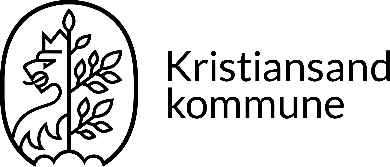 Søknad om midlertidig dispensasjon fra grunnbemanning i barnehageLov om barnehager § 26 Grunnbemanning med merknader§ 18 Grunnbemanning«Bemanningen må være tilstrekkelig til at personalet kan drive en tilfredsstillende pedagogisk virksomhet. Barnehagen skal minst ha en ansatt per tre barn når barna er under tre år og en ansatt per seks barn når barna er over tre år. Barn skal regnes for å være over tre år fra og med august det året de fyller tre år. Kommunen kan gi dispensasjon fra kravet til grunnbemanning i andre ledd første punktum for inntil ett år av gangen når særlige hensyn tilsier det. Barnehageeieren skal legge uttalelse fra barnehagens samarbeidsutvalg ved søknaden. Kommunens vedtak etter tredje ledd kan påklages til fylkesmannen».Merknader fra Prop.67 L (2017-18) til endring i § 26.Bemanningsnormen omfatter årsverk som er avsatt til det ordinære og direkte arbeidet med barna i barnehagen. Personer som er i barnehagen i praksis eller arbeidstiltak, lærlinger, spesialpedagoger og andre som er å anse som ekstra personale i barnehagen, skal holdes utenfor beregningen. Vilkåret om at det må foreligge særlige hensyn, innebærer at dispensasjonsadgangen kun skal brukes unntaksvis. I vurderingen av om det skal gis dispensasjon, må kommunen foreta en konkret vurdering av om barnehageeier gjør en reell innsats for å skaffe kvalifisert personale. Kommunen må også vurdere om personalet kan drive en tilfredsstillende pedagogisk virksomhet i den perioden det gis dispensasjon for. Dette vil blant annet bero på barnas alder og oppholdstid, og bemanningens samlede kompetanse. Kommunens vedtak kan påklages til fylkesmannen.Vedlegg: signert uttalelse/referat fra møte i barnehagens samarbeidsutvalgEiers/styreres underskrift/dato 						Barnehagens navnAntall små barn i barnehagenÅrstall fødtAntallSum u/3 årAntall store barn i barnehagenÅrstall fødtAntallSum o/3 årBemanningsbehov iht. forskriftBemanningsbehov iht. forskriftBemanningsbehov iht. forskriftBemanningsbehov iht. forskriftBemanningsbehov iht. forskriftBemanningsbehov iht. forskriftNåværende bemanningsressurs Nåværende bemanningsressurs Nåværende bemanningsressurs Nåværende bemanningsressurs Nåværende bemanningsressurs Nåværende bemanningsressurs Nåværende pedagogressurs (barnehagelærere)Nåværende pedagogressurs (barnehagelærere)Nåværende pedagogressurs (barnehagelærere)Nåværende pedagogressurs (barnehagelærere)Nåværende pedagogressurs (barnehagelærere)Nåværende pedagogressurs (barnehagelærere)%-vis stilling det søkes dispensasjon forTidsrom det søkes dispensasjon forEiers/styrers uttalelse vedr:Barnegruppens sammensetning og behovBarnehagens fysiske miljø (ute- og inneareal)Barnehagens pedagogiske bemanning Personalets samlede kompetanseEiers/styrers uttalelse vedr:Eiers innsats for å skaffe kvalifisert personale, derav offentlig utlysningEiers plan for å oppfylle barnehagelovens krav til grunnbemanningSøknaden om midlertidig dispensasjon er behandlet i møte i barnehagens samarbeidsutvalgDato: